27.05  Edytor grafiki - narzędzie „Zaznacz”Rozwiąż rebus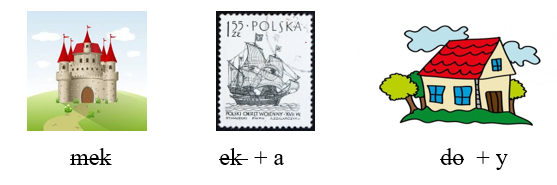 Hasło: ……………..Zastanów się, co można zaznaczać?W jaki sposób można zaznaczać?W programie Paint, który jest edytorem grafiki też można zaznaczać. Można zaznaczać całe obrazki lub ich fragmenty. Służy do tego narzędzie Zaznacz, które znajduje się na karcie Narzędzia główne w grupie Obraz u góry po lewej stronie ekranu. Ikonka tego narzędzia to mały prostokąt narysowany przerywana linią.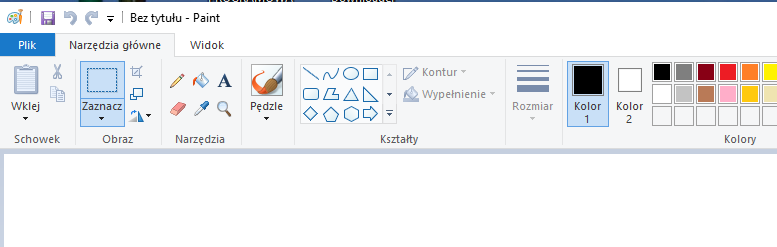 Zwróć uwagę na małą strzałeczkę pod tą ikonką. Gdy w nią klikniesz rozwiną się różne opcje zaznaczania.Zaczniemy od opcji zaznaczenie prostokątne.Aby zaznaczyć obraz, musisz wykonać kilka czynności. Na karcie narzędzia główne kliknij strzałkę pod przyciskiem Zaznacz w grupie Obraz i wybierz opcję Zaznaczenie prostokątne. Trzymając wciśnięty lewy przycisk myszy otocz ramką cały rysunek lub jego fragment.Zaznaczony element możesz przesuwać w dowolnym kierunku – aby tak zrobić musisz trzymać wciśnięty lewy przycisk myszy.W edytorze grafiki możesz też zaznaczać obrazy o nieregularnym kształcie. Aby to zrobić musisz postępować jak poprzednio i wybrać opcję Zaznaczenie dowolnego kształtu. Trzymając wciśnięty lewy przycisk myszy obrysuj cały obrazek lub jego fragment.Zaznaczony element możesz przesuwać w dowolnym kierunku – aby tak zrobić musisz trzymać wciśnięty lewy przycisk myszy.Powodzenia